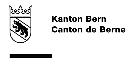 UNTERSCHRIFT DER LEHRKRAFT:Die Richtigkeit bestätigt:FÜR DIE ANSTELLUNGSBEHÖRDE/SCHULLEITUNG:Eingesehen durch:UNTERSCHRIFT INSPEKTORAT:Bildungs- und Kulturdirektion des Kantons BernAbt. Personaldienstleistungen
Sulgeneckstr. 70
3005 Bern
Telefon 031 / 633 83 12
Telefax 031 / 633 83 55ABRECHNUNG VON EINZELLEKTIONEN UND WEITEREN ENTSCHÄDIGUNGENIst auf dem Dienstweg einzureichenEingang BKD/APD:PersonendatenPersonendatenPersonendatenPersonendatenName:      Name:      Name:      Name:      Name:      Name:      Name:      Vorname:      Vorname:      Vorname:      Vorname:      Vorname:      Vorname:      Personal-Nr.(Verheiratete: amtlicher Name gem. Familienbüchlein)(Verheiratete: amtlicher Name gem. Familienbüchlein)(Verheiratete: amtlicher Name gem. Familienbüchlein)(Verheiratete: amtlicher Name gem. Familienbüchlein)(Verheiratete: amtlicher Name gem. Familienbüchlein)(Verheiratete: amtlicher Name gem. Familienbüchlein)(Verheiratete: amtlicher Name gem. Familienbüchlein)(Verheiratete: amtlicher Name gem. Familienbüchlein)(Verheiratete: amtlicher Name gem. Familienbüchlein)(Verheiratete: amtlicher Name gem. Familienbüchlein)(Verheiratete: amtlicher Name gem. Familienbüchlein)(Verheiratete: amtlicher Name gem. Familienbüchlein)(Verheiratete: amtlicher Name gem. Familienbüchlein)(falls bekannt):(falls bekannt):Titel:      Titel:      Titel:      Titel:      Titel:      Titel:      Titel:      Titel:      Titel:      Nationalität:      Nationalität:      Nationalität:      Nationalität:      Nationalität:      Nationalität:      Wohnadresse:      Wohnadresse:      Wohnadresse:      Wohnadresse:      Wohnadresse:      Wohnadresse:      Wohnadresse:      Wohnadresse:      Wohnadresse:      PLZ:      PLZ:      Ort:      Ort:      Ort:      Ort:      Geb.-Datum:      Geb.-Datum:      Geb.-Datum:      AHV-Nummer:      AHV-Nummer:      AHV-Nummer:      AHV-Nummer:      AHV-Nummer:      AHV-Nummer:      AHV-Nummer:      AHV-Nummer:      Geschlecht: 		männlich		weiblichGeschlecht: 		männlich		weiblichGeschlecht: 		männlich		weiblichGeschlecht: 		männlich		weiblichTelefon Privat/Handy:      Telefon Privat/Handy:      Telefon Privat/Handy:      Telefon Privat/Handy:      Telefon Privat/Handy:      Telefon Privat/Handy:      Telefon Schule:      Telefon Schule:      Telefon Schule:      Telefon Schule:      Telefon Schule:      E-Mail:      E-Mail:      E-Mail:      E-Mail:      Zivilstand: 	ledig	verheiratet	verheiratet	verheiratet	verwitwet	verwitwet	verwitwet	geschieden	geschieden	geschieden	gerichtlich getrennt nach Art. 147 ZGB	gerichtlich getrennt nach Art. 147 ZGB	gerichtlich getrennt nach Art. 147 ZGB	gerichtlich getrennt nach Art. 147 ZGBGleichgeschlechtliche Partnerschaft:Gleichgeschlechtliche Partnerschaft:Gleichgeschlechtliche Partnerschaft:Gleichgeschlechtliche Partnerschaft:Gleichgeschlechtliche Partnerschaft:	eingetragen	eingetragen	eingetragen	gerichtlich aufgelöst	gerichtlich aufgelöst	gerichtlich aufgelöst	durch Tod aufgelöst	durch Tod aufgelöst	durch Tod aufgelöst	durch Tod aufgelöstZivilstand gültig seit:      Zivilstand gültig seit:      Zivilstand gültig seit:      Zivilstand gültig seit:      Zivilstand gültig seit:      Muttersprache:      Muttersprache:      Muttersprache:      Muttersprache:      Muttersprache:      Korrespondenzsprache: 		Deutsch		FranzösischKorrespondenzsprache: 		Deutsch		FranzösischKorrespondenzsprache: 		Deutsch		FranzösischKorrespondenzsprache: 		Deutsch		FranzösischKorrespondenzsprache: 		Deutsch		FranzösischAusbildung/erworbene Ausweise:      Ausbildung/erworbene Ausweise:      Ausbildung/erworbene Ausweise:      Ausbildung/erworbene Ausweise:      Ausbildung/erworbene Ausweise:      Ausbildung/erworbene Ausweise:      Ausbildung/erworbene Ausweise:      Ausbildung/erworbene Ausweise:      Ausbildung/erworbene Ausweise:      Ausbildung/erworbene Ausweise:      Ausbildung/erworbene Ausweise:      Ausbildung/erworbene Ausweise:      Abschlussdatum:      Abschlussdatum:      Abschlussdatum:      Anstellungs-/EntschädigungsartSchulträger:      Schulträger:      Schultyp/-en:Schultyp/-en:	KG	Prim.	Real.
	Sek.	Bes. Kl.	Spez.Kl..	HA/WE	HW	Bes. Kl.	Spez.Kl..	HA/WE	HW	HMS	BMS
	MaS IV	MaS III-I	FMS
	     __	     __Schulort/-kreis/-haus:      Schulort/-kreis/-haus:      	KG	Prim.	Real.
	Sek.	Bes. Kl.	Spez.Kl..	HA/WE	HW	Bes. Kl.	Spez.Kl..	HA/WE	HW	HMS	BMS
	MaS IV	MaS III-I	FMS
	     __	     __Vertretene Lehrkraft:Name:      Name:      Vorname      Vorname      Vorname      Pers.- od.AHV-Nr.:      Pers.- od.AHV-Nr.:      Pers.- od.AHV-Nr.:      Grund der Vertretung: 	unbezahlter Urlaub	Treueprämie	Mutterschaftsurlaub	unbezahlter Urlaub	Treueprämie	Mutterschaftsurlaub	Krankheit	Unfall	Bezug IPB	Krankheit	Unfall	Bezug IPB	Militär-/Zivildienst	Zivilschutz	Öffentliches Amt *	weitere / andere      ______________	Öffentliches Amt *	weitere / andere      ______________	Öffentliches Amt *	weitere / andere      ______________	Öffentliches Amt *	weitere / andere      ______________Grund der Vertretung: 	unbezahlter Urlaub	Treueprämie	Mutterschaftsurlaub	unbezahlter Urlaub	Treueprämie	Mutterschaftsurlaub	Krankheit	Unfall	Bezug IPB	Krankheit	Unfall	Bezug IPB	Auftrag des Kantons      ______________________	Auftrag des Kantons      ______________________	Auftrag des Kantons      ______________________	Auftrag des Kantons      ______________________	Auftrag des Kantons      ______________________Grund der Vertretung: 
* Ein öffentliches Amt übt aus, wer als Mitglied eines Parlaments, einer Exekutive, eines Gerichts oder einer Kommission der Eidgenossenschaft, eines Kantons, einer Gemeinde, einer Kirchgemeinde oder einer anderen Körperschaft des öffentlichen Rechts tätig ist. Als öffentliches Amt gilt ebenfalls die Dienstleistung in örtlichen oder regionalen Feuerwehren im Rahmen der Einsätze und der üblichen Ausbildung, einschliesslich der Kaderausbildung (Art. 199 PV).Bezahlter Urlaub nach Art. 49 LAV:	Erkrankung oder Tod eines nahen Familienangehörigen	Heirat / Eintragung der Partnerschaft gleichgeschlechtlicher Paare	Geburt eigener Kinder / Adoption	Wohnungswechsel	Dringende private oder familiäre Verpflichtungen, die sich nicht ausserhalb der Unterrichtszeit erledigen lassen	Teilnahme gesamtkantonaler Lehrerinnen- und Lehrertag	Leiterausbildung/Fortbildungskurs im Rahmen von „Jugend und Sport“	Mitglied der Geschäftsleitung / Sektionsvorstandes von Berufsorganisationen oder Verbänden	Teilnahme Vorstandssitzungen oder Delegiertenversammlungen von Lehrerorganisationen
* Ein öffentliches Amt übt aus, wer als Mitglied eines Parlaments, einer Exekutive, eines Gerichts oder einer Kommission der Eidgenossenschaft, eines Kantons, einer Gemeinde, einer Kirchgemeinde oder einer anderen Körperschaft des öffentlichen Rechts tätig ist. Als öffentliches Amt gilt ebenfalls die Dienstleistung in örtlichen oder regionalen Feuerwehren im Rahmen der Einsätze und der üblichen Ausbildung, einschliesslich der Kaderausbildung (Art. 199 PV).Bezahlter Urlaub nach Art. 49 LAV:	Erkrankung oder Tod eines nahen Familienangehörigen	Heirat / Eintragung der Partnerschaft gleichgeschlechtlicher Paare	Geburt eigener Kinder / Adoption	Wohnungswechsel	Dringende private oder familiäre Verpflichtungen, die sich nicht ausserhalb der Unterrichtszeit erledigen lassen	Teilnahme gesamtkantonaler Lehrerinnen- und Lehrertag	Leiterausbildung/Fortbildungskurs im Rahmen von „Jugend und Sport“	Mitglied der Geschäftsleitung / Sektionsvorstandes von Berufsorganisationen oder Verbänden	Teilnahme Vorstandssitzungen oder Delegiertenversammlungen von Lehrerorganisationen
* Ein öffentliches Amt übt aus, wer als Mitglied eines Parlaments, einer Exekutive, eines Gerichts oder einer Kommission der Eidgenossenschaft, eines Kantons, einer Gemeinde, einer Kirchgemeinde oder einer anderen Körperschaft des öffentlichen Rechts tätig ist. Als öffentliches Amt gilt ebenfalls die Dienstleistung in örtlichen oder regionalen Feuerwehren im Rahmen der Einsätze und der üblichen Ausbildung, einschliesslich der Kaderausbildung (Art. 199 PV).Bezahlter Urlaub nach Art. 49 LAV:	Erkrankung oder Tod eines nahen Familienangehörigen	Heirat / Eintragung der Partnerschaft gleichgeschlechtlicher Paare	Geburt eigener Kinder / Adoption	Wohnungswechsel	Dringende private oder familiäre Verpflichtungen, die sich nicht ausserhalb der Unterrichtszeit erledigen lassen	Teilnahme gesamtkantonaler Lehrerinnen- und Lehrertag	Leiterausbildung/Fortbildungskurs im Rahmen von „Jugend und Sport“	Mitglied der Geschäftsleitung / Sektionsvorstandes von Berufsorganisationen oder Verbänden	Teilnahme Vorstandssitzungen oder Delegiertenversammlungen von Lehrerorganisationen
* Ein öffentliches Amt übt aus, wer als Mitglied eines Parlaments, einer Exekutive, eines Gerichts oder einer Kommission der Eidgenossenschaft, eines Kantons, einer Gemeinde, einer Kirchgemeinde oder einer anderen Körperschaft des öffentlichen Rechts tätig ist. Als öffentliches Amt gilt ebenfalls die Dienstleistung in örtlichen oder regionalen Feuerwehren im Rahmen der Einsätze und der üblichen Ausbildung, einschliesslich der Kaderausbildung (Art. 199 PV).Bezahlter Urlaub nach Art. 49 LAV:	Erkrankung oder Tod eines nahen Familienangehörigen	Heirat / Eintragung der Partnerschaft gleichgeschlechtlicher Paare	Geburt eigener Kinder / Adoption	Wohnungswechsel	Dringende private oder familiäre Verpflichtungen, die sich nicht ausserhalb der Unterrichtszeit erledigen lassen	Teilnahme gesamtkantonaler Lehrerinnen- und Lehrertag	Leiterausbildung/Fortbildungskurs im Rahmen von „Jugend und Sport“	Mitglied der Geschäftsleitung / Sektionsvorstandes von Berufsorganisationen oder Verbänden	Teilnahme Vorstandssitzungen oder Delegiertenversammlungen von Lehrerorganisationen
* Ein öffentliches Amt übt aus, wer als Mitglied eines Parlaments, einer Exekutive, eines Gerichts oder einer Kommission der Eidgenossenschaft, eines Kantons, einer Gemeinde, einer Kirchgemeinde oder einer anderen Körperschaft des öffentlichen Rechts tätig ist. Als öffentliches Amt gilt ebenfalls die Dienstleistung in örtlichen oder regionalen Feuerwehren im Rahmen der Einsätze und der üblichen Ausbildung, einschliesslich der Kaderausbildung (Art. 199 PV).Bezahlter Urlaub nach Art. 49 LAV:	Erkrankung oder Tod eines nahen Familienangehörigen	Heirat / Eintragung der Partnerschaft gleichgeschlechtlicher Paare	Geburt eigener Kinder / Adoption	Wohnungswechsel	Dringende private oder familiäre Verpflichtungen, die sich nicht ausserhalb der Unterrichtszeit erledigen lassen	Teilnahme gesamtkantonaler Lehrerinnen- und Lehrertag	Leiterausbildung/Fortbildungskurs im Rahmen von „Jugend und Sport“	Mitglied der Geschäftsleitung / Sektionsvorstandes von Berufsorganisationen oder Verbänden	Teilnahme Vorstandssitzungen oder Delegiertenversammlungen von Lehrerorganisationen
* Ein öffentliches Amt übt aus, wer als Mitglied eines Parlaments, einer Exekutive, eines Gerichts oder einer Kommission der Eidgenossenschaft, eines Kantons, einer Gemeinde, einer Kirchgemeinde oder einer anderen Körperschaft des öffentlichen Rechts tätig ist. Als öffentliches Amt gilt ebenfalls die Dienstleistung in örtlichen oder regionalen Feuerwehren im Rahmen der Einsätze und der üblichen Ausbildung, einschliesslich der Kaderausbildung (Art. 199 PV).Bezahlter Urlaub nach Art. 49 LAV:	Erkrankung oder Tod eines nahen Familienangehörigen	Heirat / Eintragung der Partnerschaft gleichgeschlechtlicher Paare	Geburt eigener Kinder / Adoption	Wohnungswechsel	Dringende private oder familiäre Verpflichtungen, die sich nicht ausserhalb der Unterrichtszeit erledigen lassen	Teilnahme gesamtkantonaler Lehrerinnen- und Lehrertag	Leiterausbildung/Fortbildungskurs im Rahmen von „Jugend und Sport“	Mitglied der Geschäftsleitung / Sektionsvorstandes von Berufsorganisationen oder Verbänden	Teilnahme Vorstandssitzungen oder Delegiertenversammlungen von Lehrerorganisationen
* Ein öffentliches Amt übt aus, wer als Mitglied eines Parlaments, einer Exekutive, eines Gerichts oder einer Kommission der Eidgenossenschaft, eines Kantons, einer Gemeinde, einer Kirchgemeinde oder einer anderen Körperschaft des öffentlichen Rechts tätig ist. Als öffentliches Amt gilt ebenfalls die Dienstleistung in örtlichen oder regionalen Feuerwehren im Rahmen der Einsätze und der üblichen Ausbildung, einschliesslich der Kaderausbildung (Art. 199 PV).Bezahlter Urlaub nach Art. 49 LAV:	Erkrankung oder Tod eines nahen Familienangehörigen	Heirat / Eintragung der Partnerschaft gleichgeschlechtlicher Paare	Geburt eigener Kinder / Adoption	Wohnungswechsel	Dringende private oder familiäre Verpflichtungen, die sich nicht ausserhalb der Unterrichtszeit erledigen lassen	Teilnahme gesamtkantonaler Lehrerinnen- und Lehrertag	Leiterausbildung/Fortbildungskurs im Rahmen von „Jugend und Sport“	Mitglied der Geschäftsleitung / Sektionsvorstandes von Berufsorganisationen oder Verbänden	Teilnahme Vorstandssitzungen oder Delegiertenversammlungen von Lehrerorganisationen
* Ein öffentliches Amt übt aus, wer als Mitglied eines Parlaments, einer Exekutive, eines Gerichts oder einer Kommission der Eidgenossenschaft, eines Kantons, einer Gemeinde, einer Kirchgemeinde oder einer anderen Körperschaft des öffentlichen Rechts tätig ist. Als öffentliches Amt gilt ebenfalls die Dienstleistung in örtlichen oder regionalen Feuerwehren im Rahmen der Einsätze und der üblichen Ausbildung, einschliesslich der Kaderausbildung (Art. 199 PV).Bezahlter Urlaub nach Art. 49 LAV:	Erkrankung oder Tod eines nahen Familienangehörigen	Heirat / Eintragung der Partnerschaft gleichgeschlechtlicher Paare	Geburt eigener Kinder / Adoption	Wohnungswechsel	Dringende private oder familiäre Verpflichtungen, die sich nicht ausserhalb der Unterrichtszeit erledigen lassen	Teilnahme gesamtkantonaler Lehrerinnen- und Lehrertag	Leiterausbildung/Fortbildungskurs im Rahmen von „Jugend und Sport“	Mitglied der Geschäftsleitung / Sektionsvorstandes von Berufsorganisationen oder Verbänden	Teilnahme Vorstandssitzungen oder Delegiertenversammlungen von Lehrerorganisationen
* Ein öffentliches Amt übt aus, wer als Mitglied eines Parlaments, einer Exekutive, eines Gerichts oder einer Kommission der Eidgenossenschaft, eines Kantons, einer Gemeinde, einer Kirchgemeinde oder einer anderen Körperschaft des öffentlichen Rechts tätig ist. Als öffentliches Amt gilt ebenfalls die Dienstleistung in örtlichen oder regionalen Feuerwehren im Rahmen der Einsätze und der üblichen Ausbildung, einschliesslich der Kaderausbildung (Art. 199 PV).Bezahlter Urlaub nach Art. 49 LAV:	Erkrankung oder Tod eines nahen Familienangehörigen	Heirat / Eintragung der Partnerschaft gleichgeschlechtlicher Paare	Geburt eigener Kinder / Adoption	Wohnungswechsel	Dringende private oder familiäre Verpflichtungen, die sich nicht ausserhalb der Unterrichtszeit erledigen lassen	Teilnahme gesamtkantonaler Lehrerinnen- und Lehrertag	Leiterausbildung/Fortbildungskurs im Rahmen von „Jugend und Sport“	Mitglied der Geschäftsleitung / Sektionsvorstandes von Berufsorganisationen oder Verbänden	Teilnahme Vorstandssitzungen oder Delegiertenversammlungen von Lehrerorganisationen	Stellvertretung	Stellvertretungvon:      von:      bis:      bis:      bis:      Inspektoratskreis:	Einzellektionen	Einzellektionenvon:      von:      bis:      bis:      bis:      Grund/Bewilligung auf Rückseite angebenGrund/Bewilligung auf Rückseite angebenGrund/Bewilligung auf Rückseite angeben	Weitere Entschädigungen	Weitere Entschädigungenvon:      von:      bis:      bis:      bis:      Art:      Art:      Art:      Wenn FachpatentAnzahl erteilte Lektionen  
im Fach des Patents:  	     Anzahl erteilte Lektionen nicht 
dem Patent entsprechend:	 	     Angaben der an einzelnen Schultagen gehaltenen Lektionen Angaben der an einzelnen Schultagen gehaltenen Lektionen Angaben der an einzelnen Schultagen gehaltenen Lektionen Angaben der an einzelnen Schultagen gehaltenen Lektionen Angaben der an einzelnen Schultagen gehaltenen Lektionen Angaben der an einzelnen Schultagen gehaltenen Lektionen Angaben der an einzelnen Schultagen gehaltenen Lektionen Angaben der an einzelnen Schultagen gehaltenen Lektionen Angaben der an einzelnen Schultagen gehaltenen Lektionen Angaben der an einzelnen Schultagen gehaltenen Lektionen Angaben der an einzelnen Schultagen gehaltenen Lektionen Angaben der an einzelnen Schultagen gehaltenen Lektionen Angaben der an einzelnen Schultagen gehaltenen Lektionen Angaben der an einzelnen Schultagen gehaltenen Lektionen Angaben der an einzelnen Schultagen gehaltenen Lektionen Angaben der an einzelnen Schultagen gehaltenen Lektionen Angaben der an einzelnen Schultagen gehaltenen Lektionen Angaben der an einzelnen Schultagen gehaltenen Lektionen TagMonatZahlZahl der gehaltenen LektionenZahl der gehaltenen LektionenZahl der gehaltenen LektionenZahl der gehaltenen LektionenZahl der gehaltenen LektionenTagMonatZahl der gehaltenen LektionenZahl der gehaltenen LektionenZahl der gehaltenen LektionenZahl der gehaltenen LektionenZahl der gehaltenen LektionenZahl der gehaltenen LektionenKlassenhilfenKlassenhilfenKGPRIMREALSEKMaSKGPRIMREALSEKMaSDIN-Woche. Std.ÜbertragÜbertragTOTALTOTALTOTALTOTALAuszahlungAnsatz	A 	(Alle Anforderungen 			vollständig erfüllt)Fr.        ________	A 	(Alle Anforderungen 			vollständig erfüllt)Fr.        ________	B 	(Anforderungen teil- 		       weise oder nicht erfüllt)Fr.        ________	B 	(Anforderungen teil- 		       weise oder nicht erfüllt)Fr.        ________	anderer Ansatz
Fr.       ______	anderer Ansatz
Fr.       ______	Ansatz Klassenhilfen
Fr.  30.-- / Std.Abrechnung von Einzellektionen und weiteren EntschädigungenAbrechnung von Einzellektionen und weiteren EntschädigungenAbrechnung von Einzellektionen und weiteren EntschädigungenAbrechnung von Einzellektionen und weiteren EntschädigungenVorname:                                           Personalnummer:Vorname:                                           Personalnummer:Vorname:                                           Personalnummer:Vorname:                                           Personalnummer:Vorname:                                           Personalnummer:Abrechnung von Einzellektionen und weiteren EntschädigungenAbrechnung von Einzellektionen und weiteren EntschädigungenAbrechnung von Einzellektionen und weiteren EntschädigungenAbrechnung von Einzellektionen und weiteren EntschädigungenName:Name:AuszahlungsadresseAuszahlungsadresseNur ausfüllen, wenn bisher noch keine Auszahlungsadresse gemeldet wurde oder diese seit der letzten Auszahlung geändert hat.Nur ausfüllen, wenn bisher noch keine Auszahlungsadresse gemeldet wurde oder diese seit der letzten Auszahlung geändert hat.Nur ausfüllen, wenn bisher noch keine Auszahlungsadresse gemeldet wurde oder diese seit der letzten Auszahlung geändert hat.Nur ausfüllen, wenn bisher noch keine Auszahlungsadresse gemeldet wurde oder diese seit der letzten Auszahlung geändert hat.Nur ausfüllen, wenn bisher noch keine Auszahlungsadresse gemeldet wurde oder diese seit der letzten Auszahlung geändert hat.Nur ausfüllen, wenn bisher noch keine Auszahlungsadresse gemeldet wurde oder diese seit der letzten Auszahlung geändert hat.	BankIBAN-Nummer:CH                         	PostIBAN-Nummer: CH                         Name der Kontoinhaberin bzw. des Kontoinhabers:      Name der Kontoinhaberin bzw. des Kontoinhabers:      Name der Kontoinhaberin bzw. des Kontoinhabers:      (Ist nur auszufüllen, wenn der Name der Kontoinhaberin bzw. des Kontoinhabers mit der Stelleninhaberin bzw. des Stelleninhabers nicht identisch ist)(Ist nur auszufüllen, wenn der Name der Kontoinhaberin bzw. des Kontoinhabers mit der Stelleninhaberin bzw. des Stelleninhabers nicht identisch ist)(Ist nur auszufüllen, wenn der Name der Kontoinhaberin bzw. des Kontoinhabers mit der Stelleninhaberin bzw. des Stelleninhabers nicht identisch ist)Angaben für SozialzulagenWenn Sie einen Antrag um Ausrichtung von Sozialzulagen (Kinder- Ausbildungs- und Betreuungszulagen) stellen oder eine Änderung mitteilen wollen, verwenden Sie bitte das separate Formular „Sozialzulagen – Antrags- und Mutationsformular“.Es sind jedoch nur Personen anspruchsberechtigt, deren monatliches Einkommen mindestens die Hälfte der minimalen AHV-Rente beträgt. 
Dies entspricht einem Einkommen von Fr. 587.50 pro Monat (Ansatz 2015).Wenn Sie einen Antrag um Ausrichtung von Sozialzulagen (Kinder- Ausbildungs- und Betreuungszulagen) stellen oder eine Änderung mitteilen wollen, verwenden Sie bitte das separate Formular „Sozialzulagen – Antrags- und Mutationsformular“.Es sind jedoch nur Personen anspruchsberechtigt, deren monatliches Einkommen mindestens die Hälfte der minimalen AHV-Rente beträgt. 
Dies entspricht einem Einkommen von Fr. 587.50 pro Monat (Ansatz 2015).QuellensteuerFür ausländische Mitarbeiterinnen bzw. Mitarbeiter und Schweizer Bürgerinnen und Bürger mit Wohnsitz im AuslandIst die Mitarbeiterin bzw. der Mitarbeiter quellensteuerpflichtig?	ja		nein	Für Schweizer Bürgerinnen und Bürger mit Wohnsitz im Ausland:	Bitte Kopie Identitätskarte bzw. Schweizer Pass beilegen.	Für Ausländische Mitarbeiterin bzw. Mitarbeiter:Kategorie des Ausländerausweises:		A 		B		C		L
Bitte Kopie des Ausländerausweises beilegen.Wenn verheiratet: Ist die Ehepartnerin bzw. Ehepartner in der Schweiz erwerbstätig?	ja		neinGehört die Mitarbeiterin bzw. der Mitarbeiter einer der neben-stehenden als Landeskirche anerkannten Religionsgemeinschaft an?	evang.-reformiert / römisch-katholisch / christ-katholisch	keiner dieser LandeskirchenFahrkostenHinweis:	Stellvertreterinnen und Stellvertreter im Stellvertretungsstatus haben grundsätzlich nur Anspruch auf Fahrspesen, wenn auch die Stelleninhaberin bzw. der Stelleninhaber bei der Berufsausübung einen Anspruch geltend machen kann.Hinweis:	Stellvertreterinnen und Stellvertreter im Stellvertretungsstatus haben grundsätzlich nur Anspruch auf Fahrspesen, wenn auch die Stelleninhaberin bzw. der Stelleninhaber bei der Berufsausübung einen Anspruch geltend machen kann.Hinweis:	Stellvertreterinnen und Stellvertreter im Stellvertretungsstatus haben grundsätzlich nur Anspruch auf Fahrspesen, wenn auch die Stelleninhaberin bzw. der Stelleninhaber bei der Berufsausübung einen Anspruch geltend machen kann.Hinweis:	Stellvertreterinnen und Stellvertreter im Stellvertretungsstatus haben grundsätzlich nur Anspruch auf Fahrspesen, wenn auch die Stelleninhaberin bzw. der Stelleninhaber bei der Berufsausübung einen Anspruch geltend machen kann.Hinweis:	Stellvertreterinnen und Stellvertreter im Stellvertretungsstatus haben grundsätzlich nur Anspruch auf Fahrspesen, wenn auch die Stelleninhaberin bzw. der Stelleninhaber bei der Berufsausübung einen Anspruch geltend machen kann.Hinweis:	Stellvertreterinnen und Stellvertreter im Stellvertretungsstatus haben grundsätzlich nur Anspruch auf Fahrspesen, wenn auch die Stelleninhaberin bzw. der Stelleninhaber bei der Berufsausübung einen Anspruch geltend machen kann.Hinweis:	Stellvertreterinnen und Stellvertreter im Stellvertretungsstatus haben grundsätzlich nur Anspruch auf Fahrspesen, wenn auch die Stelleninhaberin bzw. der Stelleninhaber bei der Berufsausübung einen Anspruch geltend machen kann.Hinweis:	Stellvertreterinnen und Stellvertreter im Stellvertretungsstatus haben grundsätzlich nur Anspruch auf Fahrspesen, wenn auch die Stelleninhaberin bzw. der Stelleninhaber bei der Berufsausübung einen Anspruch geltend machen kann.Hinweis:	Stellvertreterinnen und Stellvertreter im Stellvertretungsstatus haben grundsätzlich nur Anspruch auf Fahrspesen, wenn auch die Stelleninhaberin bzw. der Stelleninhaber bei der Berufsausübung einen Anspruch geltend machen kann.Hinweis:	Stellvertreterinnen und Stellvertreter im Stellvertretungsstatus haben grundsätzlich nur Anspruch auf Fahrspesen, wenn auch die Stelleninhaberin bzw. der Stelleninhaber bei der Berufsausübung einen Anspruch geltend machen kann.Hinweis:	Stellvertreterinnen und Stellvertreter im Stellvertretungsstatus haben grundsätzlich nur Anspruch auf Fahrspesen, wenn auch die Stelleninhaberin bzw. der Stelleninhaber bei der Berufsausübung einen Anspruch geltend machen kann.Hinweis:	Stellvertreterinnen und Stellvertreter im Stellvertretungsstatus haben grundsätzlich nur Anspruch auf Fahrspesen, wenn auch die Stelleninhaberin bzw. der Stelleninhaber bei der Berufsausübung einen Anspruch geltend machen kann.Hinweis:	Stellvertreterinnen und Stellvertreter im Stellvertretungsstatus haben grundsätzlich nur Anspruch auf Fahrspesen, wenn auch die Stelleninhaberin bzw. der Stelleninhaber bei der Berufsausübung einen Anspruch geltend machen kann.Hinweis:	Stellvertreterinnen und Stellvertreter im Stellvertretungsstatus haben grundsätzlich nur Anspruch auf Fahrspesen, wenn auch die Stelleninhaberin bzw. der Stelleninhaber bei der Berufsausübung einen Anspruch geltend machen kann.Hinweis:	Stellvertreterinnen und Stellvertreter im Stellvertretungsstatus haben grundsätzlich nur Anspruch auf Fahrspesen, wenn auch die Stelleninhaberin bzw. der Stelleninhaber bei der Berufsausübung einen Anspruch geltend machen kann.Stelleninhaberin bzw. Stelleninhaber berechtigt?Stelleninhaberin bzw. Stelleninhaber berechtigt?Stelleninhaberin bzw. Stelleninhaber berechtigt?Stelleninhaberin bzw. Stelleninhaber berechtigt?Stelleninhaberin bzw. Stelleninhaber berechtigt?Stelleninhaberin bzw. Stelleninhaber berechtigt?	ja	ja	nein	nein	nein	nein	nein	neingeprüft;Visum/Datum Insp.:________________________________geprüft;Visum/Datum Insp.:________________________________	BahnTage à Fr.geprüft;Visum/Datum Insp.:________________________________	AutoTage à kmEntschädigung pro km Fr.Entschädigung pro km Fr.Entschädigung pro km Fr.Entschädigung pro km Fr.Total Fr.geprüft;Visum/Datum Insp.:________________________________mutiert;Visum/Datum BKD/APD:________________________________Kilometerentschädigung (gemäss Regierungsratsbeschluss)Kilometerentschädigung (gemäss Regierungsratsbeschluss)Kilometerentschädigung (gemäss Regierungsratsbeschluss)Kilometerentschädigung (gemäss Regierungsratsbeschluss)Kilometerentschädigung (gemäss Regierungsratsbeschluss)Kilometerentschädigung (gemäss Regierungsratsbeschluss)Kilometerentschädigung (gemäss Regierungsratsbeschluss)mutiert;Visum/Datum BKD/APD:________________________________Bis 9000 kmBis 9000 kmAb 9000 kmAb 9000 kmAb 9000 kmmutiert;Visum/Datum BKD/APD:________________________________PersonenwagenPersonenwagen70 Rp.70 Rp.60 Rp.60 Rp.60 Rp.mutiert;Visum/Datum BKD/APD:________________________________Bis 5000 kmBis 5000 kmAb 5001 kmAb 5001 kmAb 5001 kmmutiert;Visum/Datum BKD/APD:________________________________MotorfahrradMotorfahrrad20 Rp.20 Rp.15 Rp.15 Rp.15 Rp.mutiert;Visum/Datum BKD/APD:________________________________KleinmotorradKleinmotorrad30 Rp.30 Rp.25 Rp.25 Rp.25 Rp.mutiert;Visum/Datum BKD/APD:________________________________Motorrad, ScooterMotorrad, Scooter40 Rp.40 Rp.35 Rp.35 Rp.35 Rp.mutiert;Visum/Datum BKD/APD:________________________________Unterschrift/enOrt/Datum:      Unterschrift:Name: Schneider / LehmannName: Schneider / LehmannVorname: Caroline / ThereseVorname: Caroline / ThereseAdresse Schulleitung: Postfach 22Adresse Schulleitung: Postfach 22PLZ: 3537Ort: EggiwilTelefon Schule: 034 552 01 98Telefon Privat: 0797962078Telefon Privat: 0797962078E-Mail: schulleitung@eggiwil.chOrt/Datum: Eggiwil, Ort/Datum: Eggiwil, Unterschrift:Unterschrift:Ort/Datum:      Unterschrift:Bemerkungen